Veranstalter: 	STOLV, BOLV und OC FürstenfeldZeit und Ort: 	Dienstag, 17.10. 2023, FürstenfeldWettkampfleiter: 	Joachim FriessnigBahnleger: 		Gerald MayrhoferAuswertung: 	Eugen KainrathKarte: 		Fürstenfeld - Lange Wälder			 1:7500, Äquidistanz 5m,  Stand 2023, 				Kategorien: 		Unterstufe			Oberstufe (ohne Abschlussklassen)			Rahmen I (Unterstufe, kurz und leicht), 			Rahmen II (Oberstufe, lang und leicht)			Für alle Rahmenkategorien gilt: Zweier/Dreierteams 				erlaubt!Anmeldung:		bis spätestens Donnerstag, 10.10.2023, unter Angabe des Namens, der SI-Nummer (soweit vorhanden) und der Kategorie an eugen.kainrath@bnet.at 	Bitte unbedingt mit beigefügtem EXCEL-File melden!WKZ:			Stadthalle FürstenfeldErster Start: 	10:30Auswertung: 	Sport Ident, Chips können ausgeliehen werdenErste Hilfe: 		ist von den Schulen selbst mitzubringen bzw. zu stellenNenngeld:	3 € (2€ übernimmt der Verband= € 1.- pro gemeldetem Schüler/in)Wichtige HinweiseJede/r SchülerIn läuft auf eigene Gefahr. Die Bestimmungen der STVO sind einzuhalten.Transport: Jede Schule ist selbst verantwortlich, rechtzeitig wegen eines Sammeltransportes mit anderen Schulen Kontakt aufnehmen! Ansuchen um Vergütung der Fahrtkosten für burgenländische Schulen bitte an den BOLV, Mag. Eugen Kainrath, richtenVergessene Kleidungsstücke werden zwei Wochen aufbewahrt und bei Nichtabholung der Kleidersammlung des Roten Kreuzes übergeben.Für den BOLV 								LandesreferentMag. Eugen Kainrath							Mag. Martin Richter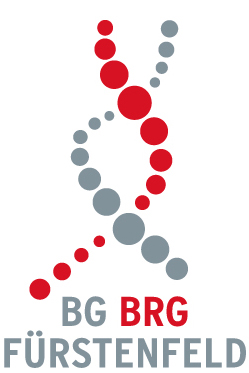 1.Schulcup im Orientierungslauf2023/24
Ausschreibung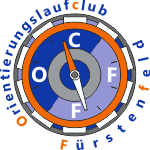 